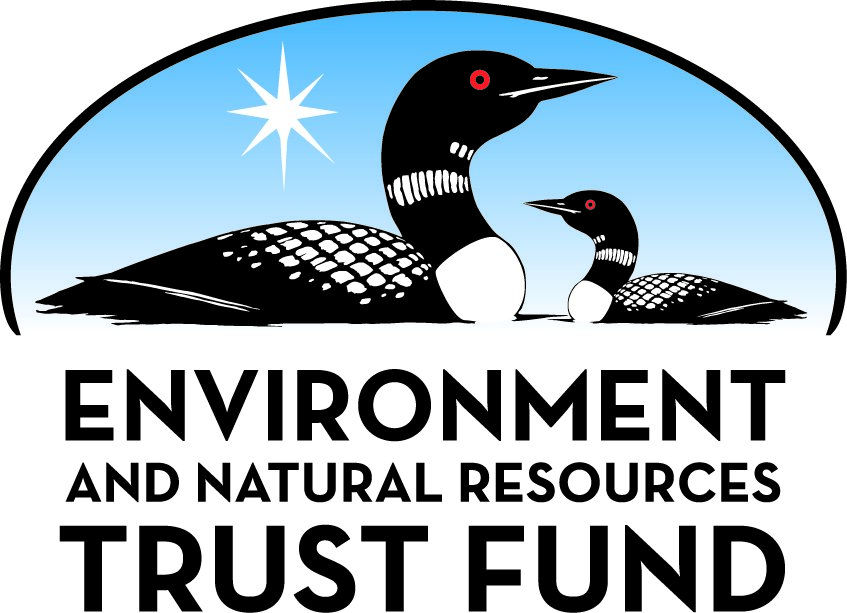 Environment and Natural Resources Trust Fund2022 Request for ProposalGeneral InformationProposal ID: 2022-106Proposal Title: County Groundwater Atlas ML2022Project Manager InformationName: Paul PutzierOrganization: MN DNR - Ecological and Water Resources DivisionOffice Telephone: (651) 259-5692Email: paul.putzier@state.mn.usProject Basic InformationProject Summary: This project supports continuing development of the County Groundwater Atlases. The goal is to provide this valuable water and resource management “information infrastructure” to every county in Minnesota.Funds Requested: $1,400,000Proposed Project Completion: June 30 2025LCCMR Funding Category: Foundational Natural Resource Data and Information (A)Project LocationWhat is the best scale for describing where your work will take place?  
	StatewideWhat is the best scale to describe the area impacted by your work?  
	StatewideWhen will the work impact occur?  
	During the Project and In the FutureNarrativeDescribe the opportunity or problem your proposal seeks to address. Include any relevant background information.Groundwater is one of the most valuable, often overlooked, and misunderstood natural resources.  Our state is placing more demands on our groundwater. The challenges to balance wise-use and protection will only increase over time.  The Groundwater Atlas in one important tool for professional planners, resource managers and researchers to help make these critical informed judgments.What is your proposed solution to the problem or opportunity discussed above? i.e. What are you seeking funding to do? You will be asked to expand on this in Activities and Milestones.To address this pressing need, our goal is a Groundwater Atlas for all Minnesota counties as soon as possible. This funding will support atlas work on four or more counties. The atlas is a critical tool for a broad range of resource managers. It provides comprehensive geologic and groundwater mapping and associated information for planners, managers, scientists and citizens statewide for a wide variety of projects such as: water supply planning, land use decisions, resource development, resource protection, transportation planning, agricultural water supply, groundwater research/studies, and Environmental Impact Statements. 

An example from Stacey Stark, University of Minnesota-Duluth, “We use the groundwater atlas to make maps to support content in county Hazard Mitigation Plans, as required by FEMA to receive federal mitigation program dollars/funds. We facilitate the update of these plans for almost half of all Minnesota counties. Without the groundwater atlas, we would not have easy access to information about groundwater sensitivity and would likely leave this out of the plan. One of our goals is to outline potential hazards and assemble resources for them to address mitigation actions. Perhaps the most valuable is to get information in the hands of others for future planning and education.”What are the specific project outcomes as they relate to the public purpose of protection, conservation, preservation, and enhancement of the state’s natural resources? The atlases will provide foundational natural resource data and information for maintaining long-term stable water supplies for growing economies, and help protect ecological systems that rely on groundwater. They also provide information and training for future resource managers who will be grappling with the many challenges of balancing wise-use and preservation of their groundwater resources. For example, Martin Larsen, Olmsted County Feedlot Technician, landowner and farmer, said “The Atlas is an important tool for the Olmsted Soil and Water Conservation District, used for animal feedlot permitting and nutrient management planning, locating sinkholes, depth to bedrock and first encountered bedrock.”Activities and MilestonesActivity 1: Publication of Groundwater AtlasesActivity Budget: $1,400,000Activity Description: 
The DNR will analyze data from the Geological Survey Part A atlases, prepare a sampling plan, collect up to 110 groundwater samples in each of four counties. For ongoing atlas work in other counties, compile field chemistry; analyze groundwater samples for natural chemistry and age-dating isotopes; and assemble aquifer characteristics for ongoing atlases. The project includes preparing groundwater flow direction maps and groundwater cross sections, pollution sensitivity maps and a published report for each county. 

This project will provide GIS data layers for use in decision-support systems, such as county land use planning, and county environmental programs. The assembled GIS layers and electronic files also make the information usable for local, regional, and state decision makers, scientists, industry and citizens.

To introduce local resource professionals to the atlas when complete, the DNR provides hands-on workshops and field trips in cooperation with county staff. Workshops include real-life exercises that demonstrate some of the critical and creative ways to use the groundwater atlas to manage resources. 

Project design and data collection for counties in southeast Minnesota may include specialty mapping of the karst groundwater conditions, including dye tracing to help understand complex groundwater flow conditions in this area of vulnerable natural resources.Activity Milestones: Long-Term Implementation and FundingDescribe how the results will be implemented and how any ongoing effort will be funded. If not already addressed as part of the project, how will findings, results, and products developed be implemented after project completion? If additional work is needed, how will this be funded? 
The DNR provides training and support to atlas users, through workshops, field trips, user guides, conference and media presentations and importantly, ongoing support to individual resource managers on specific projects and challenges. Additionally, DNR uses data from each newly completed atlas to update state-wide atlas products like the Groundwater Provinces Maps, Pollution Sensitivity of the Bedrock Surface & Near Surface Materials, spring shed mapping and the extensive chemistry database. With ongoing funding from DNR, atlas groundwater professional staff will continue to provide atlas-related support as needed after each county atlas is completed.Other ENRTF Appropriations Awarded in the Last Six YearsProject Manager and Organization QualificationsProject Manager Name: Paul PutzierJob Title: Hydrogeologist Supervisor, County Groundwater Atlas ProgramProvide description of the project manager’s qualifications to manage the proposed project. 
Paul is the supervisor for the Minnesota Department of Natural Resources County Groundwater Atlas Program.  He leads the team responsible for completing detailed mapping of groundwater and other resources in each of Minnesota’s 87 counties. Prior to assuming the supervisor position in 2016, Paul was a Lead Hydrogeologist at the DNR developing the agency’s Groundwater Management Area program and as the Project Manager for the North & East Metro Groundwater Management Area, evaluating groundwater sustainability issues. Before joining the DNR in 2011, Paul held positions as Operations Manager, Project Manager and Senior Hydrogeologist over the last 25 years for several national consulting firms.  He earned a Bachelor of Science in Geology/Geophysics from the University of Wisconsin, Madison and a Master of Science in Geology (with a specialty in hydrogeology) from the University of South Florida, Tampa.Organization: MN DNR - Ecological and Water Resources DivisionOrganization Description: 
The mission of the Minnesota DNR is to work with citizens to conserve and manage the state’s natural resources, to provide outdoor recreation opportunities, and to provide for the commercial uses of natural resources in a way that creates a sustainable quality of life. The Department consists of seven Divisions including Fish and Wildlife, Forestry, Lands and Minerals, Parks and Trails, Enforcement, Operations Services and Ecological and Water Resources, as well as four regions. The DNR has extensive experience administering and coordinating projects funded by the ENRTF.Budget SummaryClassified Staff or Generally Ineligible ExpensesNon ENRTF FundsAttachmentsRequired AttachmentsVisual ComponentFile: Alternate Text for Visual ComponentThe first page is a Minnesota map which shows the status of groundwater atlases for each county as of April 2021.  Counties are shaded according to their status as either, 1) not yet started, 2) complete/underway, or as 3) ML2022. This work plan includes beginning work on a groundwater atlas (groundwater sampling) for the four counties shown as ML2022: Aitkin, Lake, Otter Tail and St. Louis. Page two is a list of all eighty seven (87) counties grouped by groundwater atlas status....Administrative UseDoes your project include restoration or acquisition of land rights? 
	NoDoes your project have potential for royalties, copyrights, patents, or sale of products and assets? 
	NoDo you understand and acknowledge IP and revenue-return and sharing requirements in 116P.10? 
	N/ADo you wish to request reinvestment of any revenues into your project instead of returning revenue to the ENRTF? 
	N/ADoes your project include original, hypothesis-driven research? 
	YesDoes the organization have a fiscal agent for this project? 
	NoDescriptionCompletion DateComplete groundwater sampling for four new counties (Aitkin, Lake, St. Louis, Otter Tail)June 30 2024Complete up to four county stakeholder workshopsJune 30 2025Publication of four completed County Groundwater AtlasesJune 30 2025NameAppropriationAmount AwardedCounty Geologic Atlases - Part B, Mapping Aquifer HydrologyM.L. 2019, First Special Session, Chp. 4, Art. 2, Sec. 2, Subd. 03o$2,400,000Category / NameSubcategory or TypeDescriptionPurposeGen. Ineli gible% Bene fits# FTEClass ified Staff?$ AmountPersonnelHydrogeologist SupervisorProject Manager/Senior Technical20%0.5X$69,200Research Scientist/HydrogeologistChief Author/Senior Technical20%1X$138,300Senior Groundwater SpecialistProject Lead/Karst Geology Specialist20%0.5X$65,000Hydrogeologist 3Hydrogeologist/Lead Author20%1X$115,700Hydrogeologist 2Hydrogeologist/Author20%1X$115,300Hydrogeologist 2Hydrogeologist/Author20%1X$94,300Hydrogeologist 1Hydrogeologist/Fieldwork Lead20%1X$83,800Hydrogeologist 1Hydrogeologist/Fieldwork Lead20%1X$83,668Information Officer 2Technical Editor & Publisher20%0.5X$43,000Research Analyst SeniorLead GIS20%0.5X$45,000Hydrogeologist 2Hydrogeologist/Field Lead20%1X$90,000Sub Total$943,268Contracts and ServicesMinnesota Department of Agriculture Chemistry LaboratoryProfessional or Technical Service ContractThe MDA Chemistry Laboratory provides comprehensive chemical analysis of approximately 110 groundwater samples from each county included in the atlas schedule. With ML2022 funding, groundwater from up to four counties would be analyzed by for a total of approximately 440 samples analyzed, at a total cost of approximately $170,400X0.1$170,400University of Minnesota Chemistry LaboratoryProfessional or Technical Service ContractThe UofM Chemistry Laboratory provides carbon-14 analysis of groundwater samples collected for each county to understand groundwater residence time and groundwater-surface water connections. Analytical costs are approximately $7,600 per county, or $30,400 for four counties.X0.5$30,400University of Waterloo Chemistry LaboratoryProfessional or Technical Service ContractThe University of Waterloo Chemistry Laboratory provides unique laboratory analytical service that are not readily available from other vendors for tritium and stable isotopes in groundwater. Cost per county for tritium and stable isotope analysis is approximately $19,500, or a total cost for four counties of approximately $78,000.X0.5$78,000Sub Total$278,800Equipment, Tools, and SuppliesTools and SuppliesSupplies, including expendable water sampling supplies. Approx. 440 samples total @ $30/sample: new high volume micro filters, valves and tubing for each well sampled, titration supplies (est. $16,600). Shipping costs for water samples to laboratories (est. $1,000).Disposable supplies used for approximately 110 samples in each of the four counties sampled as part of this proposal.$17,600EquipmentNon-capital equipment including: expendable water sampling and measurement tools and field analytical meters and equipment (individual instruments/equipment cost less than $5000 each).  Estimated total is $17,828 for replacement of multiple individual meters: Trimble, iPads, Hack water quality meters, Rugged Pro field probes and titrate system.Required equipment and instruments for groundwater sampling.$17,828Sub Total$35,428Capital ExpendituresSub Total-Acquisitions and StewardshipSub Total-Travel In MinnesotaMiles/ Meals/ LodgingIn-state vehicle mileage (est. $25,400) and travel expenses for meals and lodging (est. $24,155), primarily for groundwater sampling and field data collection in up to four counties (primarily in Greater MN). All travel per the DNR travel policy.  Assumes return to 'normal' travel conditions (non-covid), with multiple staff per vehicle.Groundwater sampling in up to four counties.$49,555Sub Total$49,555Travel Outside MinnesotaSub Total-Printing and PublicationPrintingEach Groundwater Atlas includes hard-copy publication and digital posting. This includes off-set printing of approximately 150 copies: 1) One 40-60 page bound report with up to 40 color figures, maps and tables, 2) Three to four full color map plates that are each approximately 24-inches by 36-inches in size. Some Atlases require a second, figures only, bound report.  Printing costs also include vendor preparation of 1,000 post cards for each county and postage to mail to citizens to obtain permission for water-well sampling. Total anticipated printing costs per county (cards, atlases, postage) estimated to be $7,000. Printing and associated costs for four (4) county atlases estimated to be ~$28,000. 0.Post cards are used to request permission from well owners to collect samples from their wells.  Approximately 200 copies of the Groundwater Atlas are printed in hard copy for each county for distribution to stakeholders and resource managers. Postage costs are included for post cards and sending copies of the atlas to stakeholders.$28,000Sub Total$28,000Other Expenses*Direct and Necessary Expenses: HR Support (~$14,978), Safety Support (~$2,319), Financial Support (~$13,466), Communication Support (~$1,311), IT Support (~$31,867), and Planning Support (~$1,008) necessary to accomplish funded programs/projects.*Estimated Direct and Necessary Expenses includes all Department Support Services.$64,949Sub Total$64,949Grand Total$1,400,000Category/NameSubcategory or TypeDescriptionJustification Ineligible Expense or Classified Staff RequestPersonnel - Hydrogeologist SupervisorProject Manager/Senior TechnicalClassified : Because the atlas program represents a longer-term project (decades) to complete an atlas for all 87 counties in Minnesota, most staff paid for with ENRTF funds are in classified positions hired specifically to accelerate the completion of the atlas work.  Staff in these positions generally did not have and currently do not have other assignments.  The positions will be vacated and the approved complement of the agency reduced accordingly once the long-term project is complete.
Personnel - Research Scientist/HydrogeologistChief Author/Senior TechnicalClassified : Because the atlas program represents a longer-term project (decades) to complete an atlas for all 87 counties in Minnesota, most staff paid for with ENRTF funds are in classified positions hired specifically to accelerate the completion of the atlas work.  Staff in these positions generally did not have and currently do not have other assignments.  The positions will be vacated and the approved complement of the agency reduced accordingly once the long-term project is complete.
Personnel - Senior Groundwater SpecialistProject Lead/Karst Geology SpecialistClassified : Because the atlas program represents a longer-term project (decades) to complete an atlas for all 87 counties in Minnesota, most staff paid for with ENRTF funds are in classified positions hired specifically to accelerate the completion of the atlas work.  Staff in these positions generally did not have and currently do not have other assignments.  The positions will be vacated and the approved complement of the agency reduced accordingly once the long-term project is complete.
Personnel - Hydrogeologist 3Hydrogeologist/Lead AuthorClassified : Because the atlas program represents a longer-term project (decades) to complete an atlas for all 87 counties in Minnesota, most staff paid for with ENRTF funds are in classified positions hired specifically to accelerate the completion of the atlas work.  Staff in these positions generally did not have and currently do not have other assignments.  The positions will be vacated and the approved complement of the agency reduced accordingly once the long-term project is complete.
Personnel - Hydrogeologist 2Hydrogeologist/AuthorClassified : Because the atlas program represents a longer-term project (decades) to complete an atlas for all 87 counties in Minnesota, most staff paid for with ENRTF funds are in classified positions hired specifically to accelerate the completion of the atlas work.  Staff in these positions generally did not have and currently do not have other assignments.  The positions will be vacated and the approved complement of the agency reduced accordingly once the long-term project is complete.
Personnel - Hydrogeologist 2Hydrogeologist/AuthorClassified : Because the atlas program represents a longer-term project (decades) to complete an atlas for all 87 counties in Minnesota, most staff paid for with ENRTF funds are in classified positions hired specifically to accelerate the completion of the atlas work.  Staff in these positions generally did not have and currently do not have other assignments.  The positions will be vacated and the approved complement of the agency reduced accordingly once the long-term project is complete.
Personnel - Hydrogeologist 1Hydrogeologist/Fieldwork LeadClassified : Because the atlas program represents a longer-term project (decades) to complete an atlas for all 87 counties in Minnesota, most staff paid for with ENRTF funds are in classified positions hired specifically to accelerate the completion of the atlas work.  Staff in these positions generally did not have and currently do not have other assignments.  The positions will be vacated and the approved complement of the agency reduced accordingly once the long-term project is complete.
Personnel - Hydrogeologist 1Hydrogeologist/Fieldwork LeadClassified : Because the atlas program represents a longer-term project (decades) to complete an atlas for all 87 counties in Minnesota, most staff paid for with ENRTF funds are in classified positions hired specifically to accelerate the completion of the atlas work.  Staff in these positions generally did not have and currently do not have other assignments.  The positions will be vacated and the approved complement of the agency reduced accordingly once the long-term project is complete.
Personnel - Information Officer 2Technical Editor & PublisherClassified : Because the atlas program represents a longer-term project (decades) to complete an atlas for all 87 counties in Minnesota, most staff paid for with ENRTF funds are in classified positions hired specifically to accelerate the completion of the atlas work.  Staff in these positions generally did not have and currently do not have other assignments.  The positions will be vacated and the approved complement of the agency reduced accordingly once the long-term project is complete.
Personnel - Research Analyst SeniorLead GISClassified : Because the atlas program represents a longer-term project (decades) to complete an atlas for all 87 counties in Minnesota, most staff paid for with ENRTF funds are in classified positions hired specifically to accelerate the completion of the atlas work.  Staff in these positions generally did not have and currently do not have other assignments.  The positions will be vacated and the approved complement of the agency reduced accordingly once the long-term project is complete.
Personnel - Hydrogeologist 2Hydrogeologist/Field LeadClassified : Because the atlas program represents a longer-term project (decades) to complete an atlas for all 87 counties in Minnesota, most staff paid for with ENRTF funds are in classified positions hired specifically to accelerate the completion of the atlas work.  Staff in these positions generally did not have and currently do not have other assignments.  The positions will be vacated and the approved complement of the agency reduced accordingly once the long-term project is complete.
Contracts and Services - Minnesota Department of Agriculture Chemistry LaboratoryProfessional or Technical Service ContractThe MDA Chemistry Laboratory provides comprehensive chemical analysis of approximately 110 groundwater samples from each county included in the atlas schedule. With ML2022 funding, groundwater from up to four counties would be analyzed by for a total of approximately 440 samples analyzed, at a total cost of approximately $170,400As a State Agency, the MDA is given preference for this contract.
This is a single source contract.
Contracts and Services - University of Minnesota Chemistry LaboratoryProfessional or Technical Service ContractThe UofM Chemistry Laboratory provides carbon-14 analysis of groundwater samples collected for each county to understand groundwater residence time and groundwater-surface water connections. Analytical costs are approximately $7,600 per county, or $30,400 for four counties.This is unique laboratory analytical work not readily available from other contractors, and as a state entity, the University of Minnesota Laboratory Is given preference for this work.
This is a single source contract.
Contracts and Services - University of Waterloo Chemistry LaboratoryProfessional or Technical Service ContractThe University of Waterloo Chemistry Laboratory provides unique laboratory analytical service that are not readily available from other vendors for tritium and stable isotopes in groundwater. Cost per county for tritium and stable isotope analysis is approximately $19,500, or a total cost for four counties of approximately $78,000.This is unique laboratory analytical work not readily available from other contractors. Before each new contract, the DNR requests bids for this work from state laboratories and other contract laboratories. If other labs are unable to meet the specific chemistry requirements, the DNR contracts with the University of Waterloo Chemistry laboratory.
This is a single source contract.
CategorySpecific SourceUseStatusAmountStateCashThe DNR General Funds appropriated by the legislature, and distributed by the commissioner of the DNR.The DNR General Funds are needed to support salaries for atlas staff (~3 FTE) and related support resources for the 1-year project period to support completion of groundwater atlases.Pending$600,000State Sub Total$600,000Non-StateIn-KindIn-Kind county/local government assistance through staff, resources, facilities and goods.County/local government assistance is required to arrange water sampling access, arrange and sponsor local training workshops, field trips and training.  Approximately $4,000/county for up to four counties (total ~$16,000)Potential$16,000Non State Sub Total$16,000Funds Total$616,000